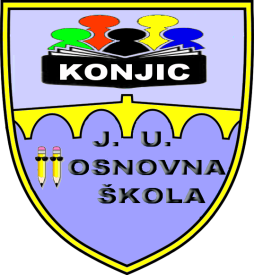 Konjic, Musala br.1; tel: +38736726192; fax: +38736735780; e-mail: drugaosnovnaskola@bih.net.baBroj: 516 /20Konjic, 4.2.2020. g.PLAN JAVNIH NABAVKI ROBA, USLUGA I RADOVA JAVNE USTANOVE ”DRUGA OSNOVNA ŠKOLA” KONJIC ZA 2020. GODINU     Dokument izradila:                                                                                                                              Dokument odobrio Školski odbor:___________________                                                                                                                                ________________________Tinjak Munevera, direktorica                                                                                                                 Nuhanović-Gakić Lejla, predsjednica ŠOUVODU skladu s planiranim aktivnostima za 2020. godinu sačinjen je Plan javnih nabavki za istu  godinu čija  procijenjena vrijednost iznosi 93.150,00 KM  (dotacija Općine i sredstva zakupnine školska kuhinja) i 10.000,00 KM sredstva iz projekta.Kao prva obaveza prema Zakonu o javnim nabavkama, planiranje nabavki osigurava:najefikasniji način korištenja javnih sredstava s obzirom na svrhu i predmet javnih nabavki,provođenje postupka nabavke i dodjeljivanje ugovora o javnoj nabavci u skadu s postupcima utvrđenim Zakonom o javnim nabavkama i pripadajućim podzakonskim aktima,poduzimanje svih potrebnih radnji kako bi se osigurala provedena i aktivna konkurencija među potencijalnim dobavljačima uz ostvarenje jednakog tretmana, nediskriminacije i transparentnosti.SADRŽAJ PLANA NABAVKIPlan javnih nabavki za 2020. godinu sadrži sljedeće podatke:redni broj,predmet nabavke,šifru JRJN,procijenjenu vrijednost bez PDV-a,vrstu postupka,okvirni mjesec pokretanja postupka,okvirni mjesec zaključivanja ugovora, izvor finansiranja,napomenu.            U toku realizacije Plana javnih nabavki za 2020. godinu može doći do izmjena o čemu će odluku donijeti Školski odbor.U nastavku prikazujemo tabelarni pregled javnih nabavki za 2020. godinu u skladu sa Zakonom o javnim nabavkama Bosne i Hercegovine.                                                               SVEGA:   6.704,00 KMRednibrojPredmetnabavkeŠifraJRJNProcijenjenavrijednostbez PDV-aVrstapostupkaOkvirnimjesecpokretanjapostupkaOkvirnimjeseczaključivanjaugovora    Izvorfinansiranja  Napomena       Robe       Robe       Robe       Robe       Robe       Robe       Robe       Robe1.Ormari za arhiviranje spisa39132100-7 4.500,00 KMDirektnisporazumfebruarmartbudžetskasredstva2.Školski namještaj 39160000-16.000,00 KMDirektni sporazumfebruarmartbudžetska sredstva,sredstva iz projekta3.Namještaj (sala za sastanke)39100000-36.000,00 KMDirektni sporazumfebruarmartsredstva izprojekta4.Oprema i ugradnja videonadzora32323500-84.000,00 KMDirektni sporazummartaprilbudžetska sredstva   5.Vješalice za kapute (jakne) u učionice39136000-4  600,00 KMDirektni sporazumfebruarbudžetska sredstva6.Hrana, piće, srodni proizvodi15812000-315000000-815860000-415830000-515811511-1 1.500,00 KMDirektni sporazumfebruar    martiz sredstavazakupnine7. Elektronska, interaktivnatabla30195200-4 2.900,00 KMDirektni sporazumfebruarmartsredstva iz projekta8.Pelet za grijanje “A”   kvaliteta09111400-415.000,00 KMKonkurentskizahtjev     majjunibudžetska sredstva    9.KnjigaKnjiževna djela22113000-5  350,00 KMDirektni sporazumaprilbudžetska sredstva    10.Drvo za ogrjev03413000-84.000,00 KMDirektnisporazummajjunibudžetska sredstva  11.Proizvodi za čišćenje39830000-92.500,00 KMDirektni sporazummajjunibudžetskasredstva  12.Materijali za popravku iodržavanje objekta44111400-544000000-044100000-144520000-12.300,00 KMDirektnisporazummajjunibudžetska sredstva  13.Nastavna sredstva,Obrazovna pomagala i naprave39162100-639162200-76.000,00 KM Direktnisporazumaprilmajbudžetska sredstva  14.Gorivo (direktorica, menadžment,nastavnici)09130000-909132100-409134200-92.500,00 KMDirektni  sporazumpo potrebibudžetskasredstvabudžetskasredstva  15. MK i ostali obrasci22822000-82.800,00 KMDirektnisporazumjunijunibudžetska sredstva  16. Razna kancelarijska oprema i potrepštine, toneri30190000-730125120-82.400,00 KMDirektni sporazumjunijunibudžetskasredstva  17.Darovi (pokloni),priznanja18530000-3  600,00 KMDirektni sporazumpo potrebibudžetskasredstva                                                                SVEGA:   63.950,00 KM                                                                                       SVEGA:   63.950,00 KM                                                                                       SVEGA:   63.950,00 KM                                                                                       SVEGA:   63.950,00 KM                                                                                       SVEGA:   63.950,00 KM                                                                                       SVEGA:   63.950,00 KM                                                                                       SVEGA:   63.950,00 KM                                                                                       SVEGA:   63.950,00 KM                                                                                       SVEGA:   63.950,00 KM                                        USLUGE                 USLUGE                 USLUGE                 USLUGE                 USLUGE                 USLUGE                 USLUGE                 USLUGE                 USLUGE1.Usluge dezinfekcije,dezinsekcije,deratizacije90921000-990924000-090923000-3  900,00 KMDirektni sporazumfebruarfebruarbudžetska sredstva2.Štampanje i  s tim povezane usluge79800000-2   700,00 KMDirektni sporazumpo potrebibudžetskasredstva3.Usluge javnog informisanja, konkursi, obavještenja79341000-6  800,00 KMDirektni sporazumpo potrebibudžetskasredstva4.Obrazovni seminari,usluge stručnog usavršavanja80522000-980530000-8   400,00 KMDirektni sporazumpo potrebibudžetska sredstva5.Usluge prevoza zaposlenika, učenika 63510000-763516000-9   800,00 KMDirektnisporazumpo potrebibudžetskasredstva6.Usluge informacijsketehnologije72000000-5   800,00 KMDirektnisporazumpo potrebibudžetska sredstva7.Usluge reprezentacije55520000-1   900,00 KMDirektni sporazum  po potrebiiz sredstavazakupnine8.Usluge uređivanjaweb-stranice72212224-51.404,00 KMDirektnisporazumoktobaroktobarbudžetska sredstva